Station 1                 Hurricane StagesA TROPICAL DISTURBANCE is the first stage of development of a hurricane. It consists of a mass of thunderstorms that have only a slight wind circulation. The tropical disturbance becomes a tropical depression when the winds increase to more than 23 miles per hour. 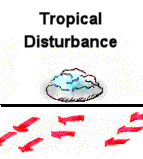 A TROPICAL DEPRESSION forms when a group of thunderstorms comes together under the right atmospheric conditions for a certain length of time. Winds near the center of the tropical depression are constantly between 23-39 mph. Lowered pressure is indicated with at least one closed isobar on a surface pressure chart. Also, the organized circulation of wind in the center of the thunderstorms is detected. 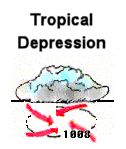 A TROPICAL STORM forms when the maximum sustained winds have intensified to between 39-73 mph. It becomes better organized and begins to look like a hurricane with a circular shape. At this point, the storm is given a name. Most of the problems from tropical storms come from heavy rainfall. 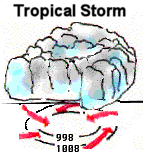 A HURRICANE finally forms when surface pressures continue to drop and when sustained wind speeds reach 74 mph. There is also a definite rotation about the eye. 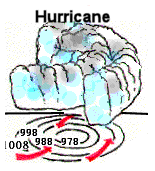 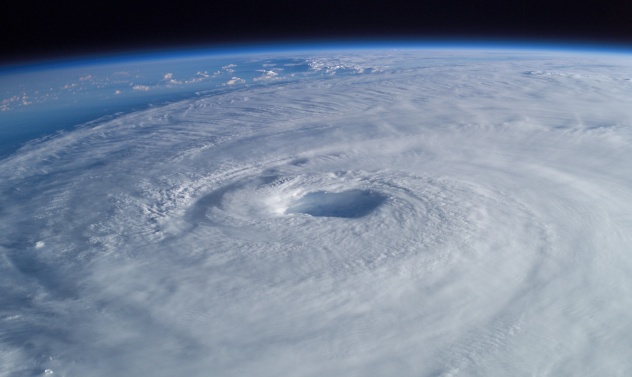 Hurricane PartsThe EYE is located directly in the center of the hurricane. The average diameter of the eye is 20-40 miles across. Larger storms, such as typhoons in the Pacific, may have eyes as wide as 50 miles. The entire storm rotates around the eye. Inside the eye the wind is calm, the skies are clear, and the air pressure is very low. 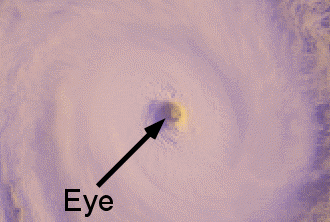 The EYE WALL surrounds the eye. It can be anywhere from 5-30 miles wide. The most damaging winds and heaviest rains are found in the eye wall. 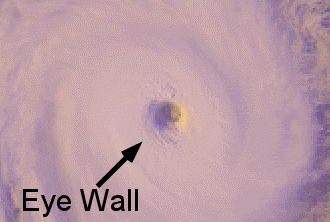 RAIN BANDS are a series of dense clouds that form a spiral around the eye wall. They give the hurricane a pinwheel appearance. These dense bands of thunderstorms spiral slowly counterclockwise. They range in width from a few miles to tens of miles and are 50 to 300 miles long. Sometimes the bands and the eye are hidden by higher level clouds. This makes it difficult for forecasters to use satellite imagery to monitor the storm. 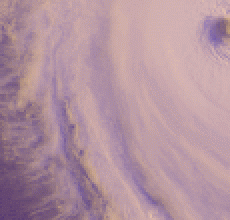 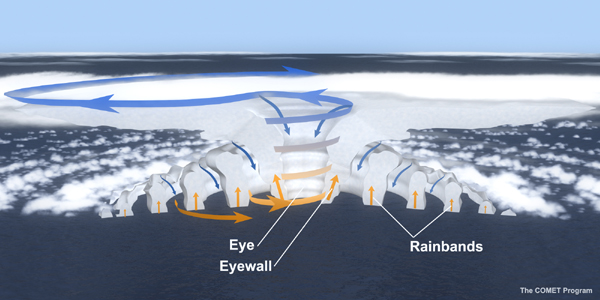 Station 2               HurricanesHurricanes and their close relatives, typhoons and cyclones, are formed in the same way.  They are not the normal storms created when cold and warm fronts collide.The illustration below describes the process of how a hurricane forms.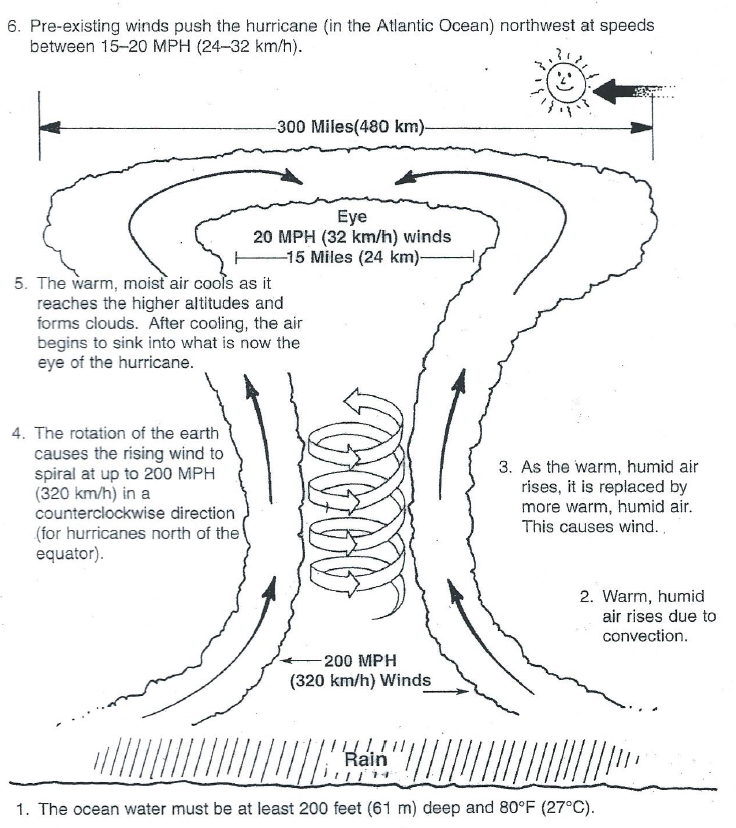 Station 3           Effects of a HurricaneHURRICANE EFFECTS can create major problems. The maximum effects of a hurricane are usually felt within the right-front quadrant. Here the winds are usually the strongest, storm surge is highest, and the possibility of tornadoes is greatest. It is important to know whether or not your area will be affected by the right-front quadrant. It could mean the difference between maximum hurricane conditions or a glancing blow. STORM SURGE is the fast uprising of sea level that happens when a hurricane approaches the coast. Two factors that cause storm surge are: 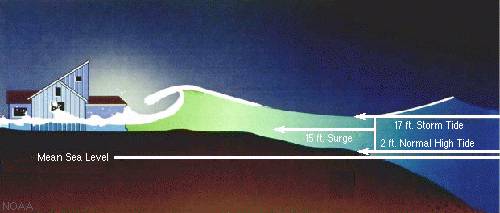 Strong winds that push the water toward the coast and Suction created by the storm's low pressure. Galveston Island on the Texas coast has suffered much damage due to hurricane-caused storm surges. A large sea wall has been built to help reduce the damage caused by the surges. The frequent occurrence of storm surges has also played a part in the destruction of Highway 87 along the Texas coast, which was used by many local beach-goers.HEAVY RAINFALL is produced by hurricanes. The amount of rainfall usually varies between 6 and 12 inches. The most deadly rainfall occurs inland because a hurricane produces destructive floods. The flooding is the major cause of hurricane-related deaths. The danger from flooding depends on the storm's speed, other weather systems in the same area, the ground saturation, and the terrain. 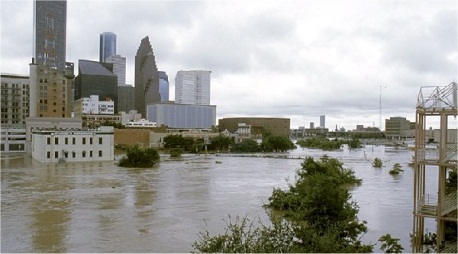 Rains are heaviest in the six hours before and the six hours after the hurricane reaches landfall. Sometimes a hurricane can last for days and produce floods. These floods can occur more than 100 miles inland. One way to estimate the total inches of rainfall is to divide 100 by the forward speed of the hurricane in miles per hour.Sometimes the remnants of the hurricane may join with other storm systems causing severe rainfall in states far away from where the hurricane came inland. Hurricane Camille in 1969 came into the Gulf Coast area, but the remnants combined with a cold front in the mountains of Virginia and produced 30 inches of rain. This storm also killed 109 people.HIGH WINDS is another effect of hurricanes. The wind speed and potential damage of a hurricane is expressed as categories according to the Saffir-Simpson Hurricane Scale.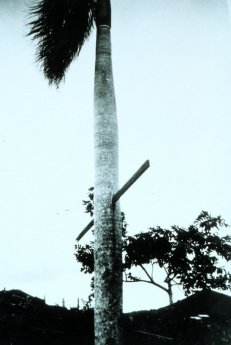 These high winds can easily destroy homes and buildings. Debris, such as signs or broken materials, can become airborne and penetrate just about anything with missile-like force. TORNADOES are often produced by hurricanes. Even though the tornadoes most likely form in the right-front quadrant of the hurricane, they can appear elsewhere. Some hurricanes develop several tornadoes, while others create none at all. During Hurricane Beulah in 1967, 141 tornadoes developed on the Texas coast. It is true, though, that more than one-half of hurricanes that make landfall will develop at least one tornado. There is no way to predict which hurricanes will produce tornadoes. Generally, tornadoes do not occur with hail or a lot of lightning. If a low pressure system remains for days after landfall, tornadoes can still develop. However, after twelve hours, they tend to appear mainly during the day. 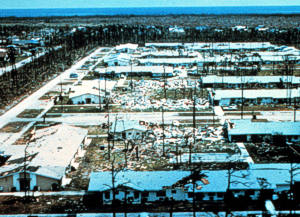 RIP TIDES are another effect of hurricanes. Rip tides are strong sea currents. They push away from the shore as a strong storm is near. Rip tide warnings are often the first indication of a nearby hurricane. They are formed by the strong winds pushing water towards the shore. The wind of a tropical cyclone can push waves up against the shoreline even if it is hundreds of miles away. 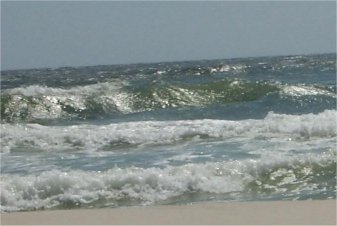 Station 4            Hurricane CategoriesHurricane intensity is measured using the Saffir-Simpson damage potential scale. It is named after Herbert Saffir, a consulting engineer in Coral Gables, Florida, and Robert Simpson, who was director of the National Hurricane Center from 1967 through 1973. Mr. Saffir developed the first version of the scale in 1971 for a United Nations report on construction that could stand up to high winds. It used wind speeds as a guide to the damage to expect. Hurricane Camille that hit the Mississippi Coast on August 17, 1969, was the reason the scale was devised. On the Saffir-Simpson scale hurricanes are rated by their potential for damage on a scale of one to five.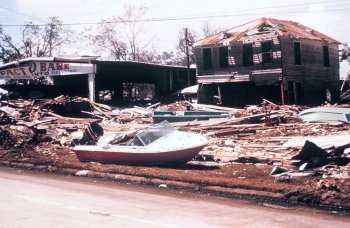 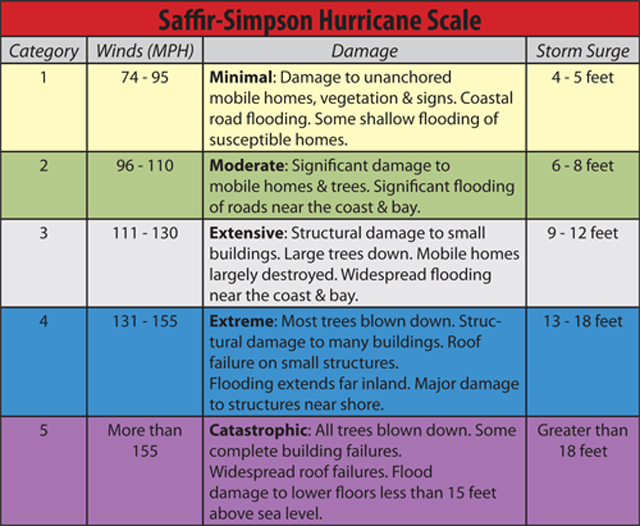 View each photo and rank the hurricane damage using the Saffir-Simpson Hurricane Scale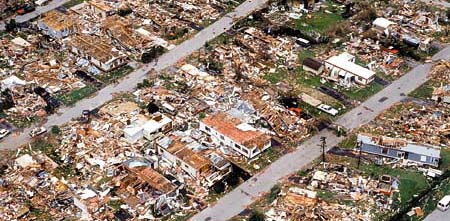 Hurricane Andrew, 1992Unlike many hurricanes, Andrew caused more damage from its winds than its storm surge.  Andrew destroyed or damaged more than 200,000 homes and businesses.  It left more than 160,000 people homeless.  One million people in Florida and 1.7 million in Louisiana and Mississippi were evacuated for their homes.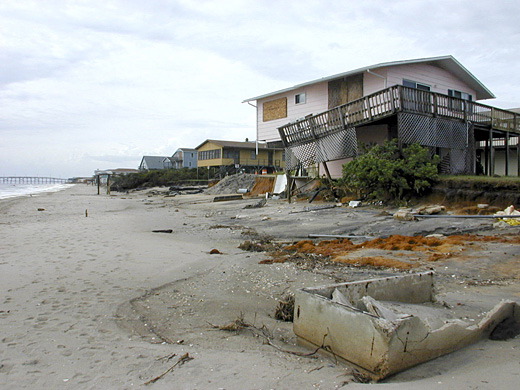 Hurricane Floyd, 1999With a death toll of 57, Hurricane Floyd was the deadliest United States hurricane since Hurricane Agnes in 1972. The storm also was one of the costliest in the nation's history, amounting to $4.5 billion (1999 USD; $5.3 billion in 2006 U.S. dollars). Most of the deaths and damage were from inland, freshwater flooding in eastern North Carolina.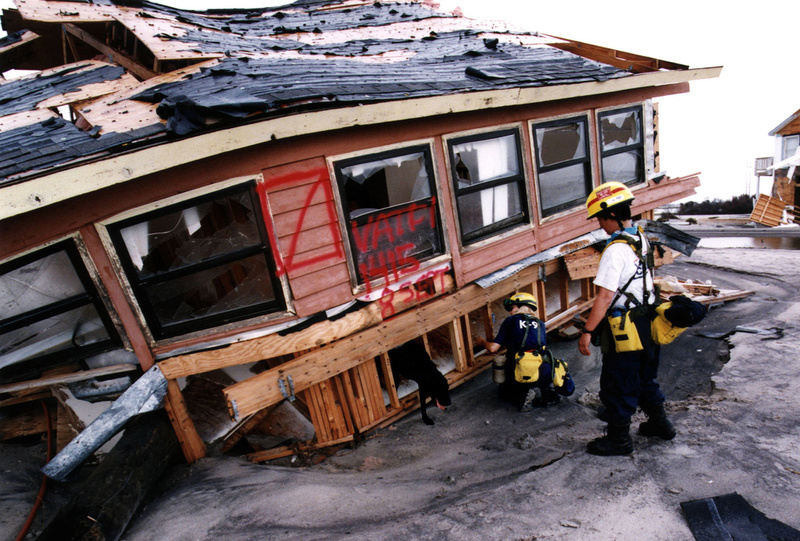 Hurricane Fran, 1996 The most severe damage took place in North Carolina where 14 people died, one of which was from a heart attack, and the storm left $2.4 billion in losses. Throughout other states, 13 other people lost their lives and an additional $800 million in damage was caused. Overall, Hurricane Fran was directly responsible for 22 fatalities and indirectly for five others as well as $3.2 billion in damage. At the time, Fran was one of the ten costliest hurricanes to strike the United States; however, several other storms have since surpassed it.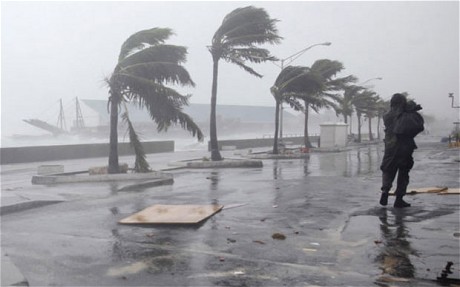 Hurricane Irene, 1999Irene killed 18 people (15 indirectly) and caused $800 million ($937 million 2006 USD) in damage. Most of the damage and deaths occurred due to the torrential rain the storm caused.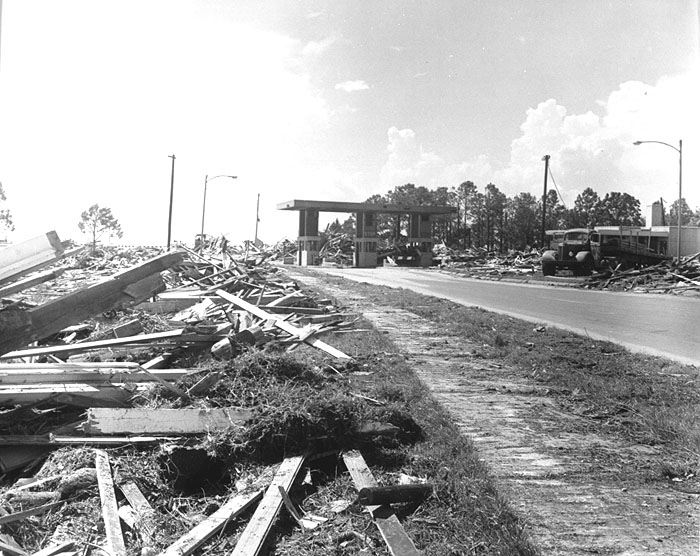 Hurricane Camille, 1969Camille caused damage and destruction across much of the Gulf Coast of the United States. Because it moved quickly through the region, Hurricane Camille dropped only moderate precipitation in most areas. The area of total destruction in Mississippi was 68 square miles.  The total estimated cost of damage was $1.42 billion ($9 billion 2013 USD).  This made Camille the second-most expensive hurricane in the United States, up to that point.   The storm directly killed 143 people along Alabama, Mississippi, and Louisiana. An additional 153 people perished as a result of catastrophic flooding in Virginia and other areas nearby. In all, 8,931 people were injured, 5,662 homes were destroyed, and 13,915 homes experienced major damage, with many of the fatalities being coastal residents who had refused to evacuate.Station 5               Hurricane Graph by Month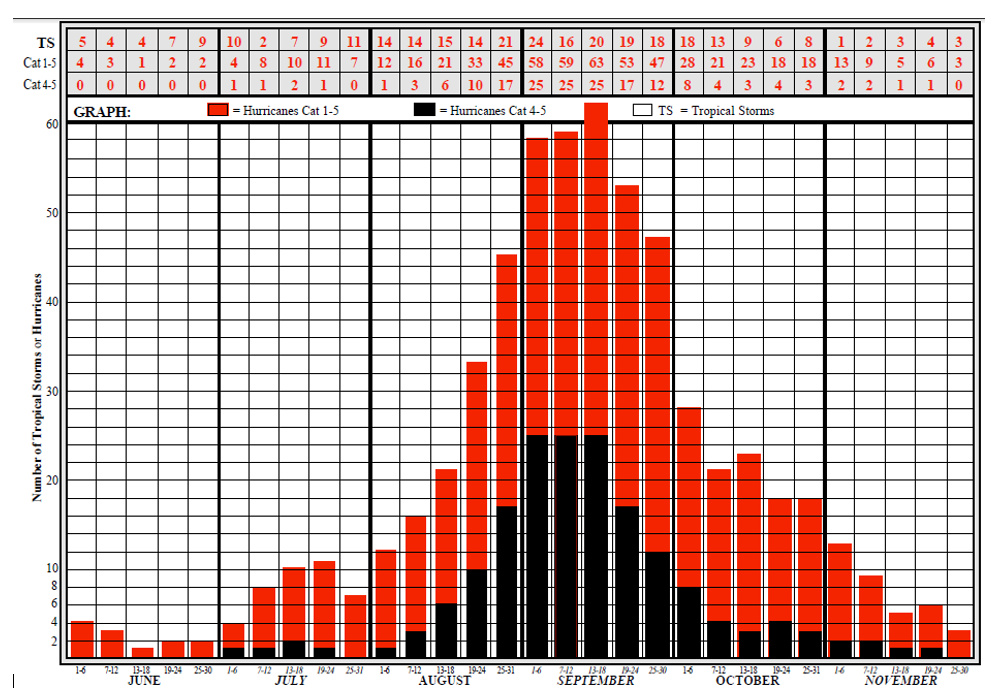 Station 6     Temperature of Hurricane Waters in 2009 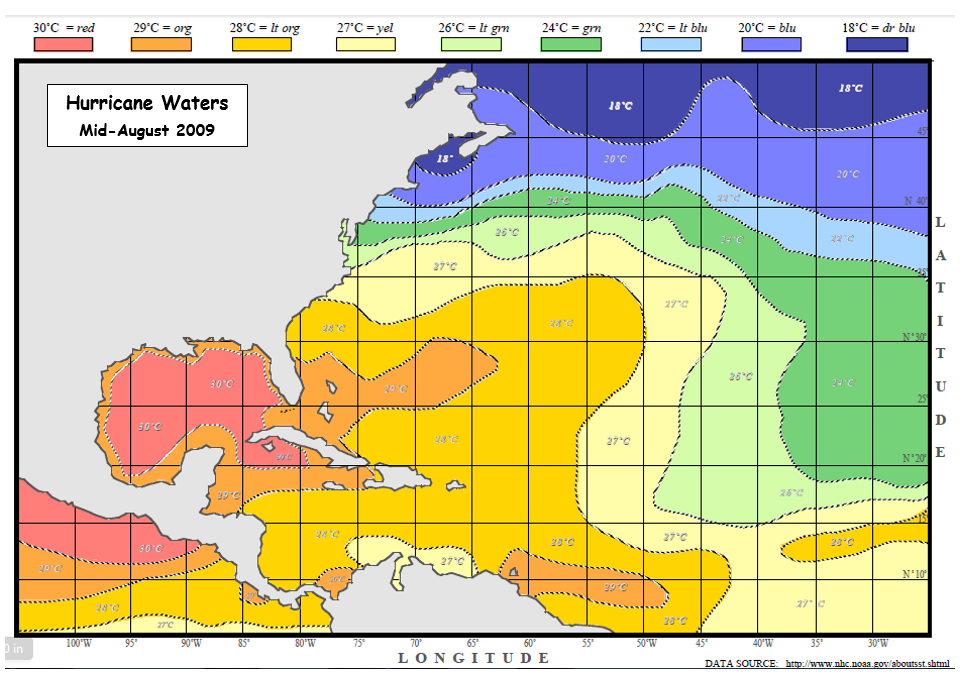 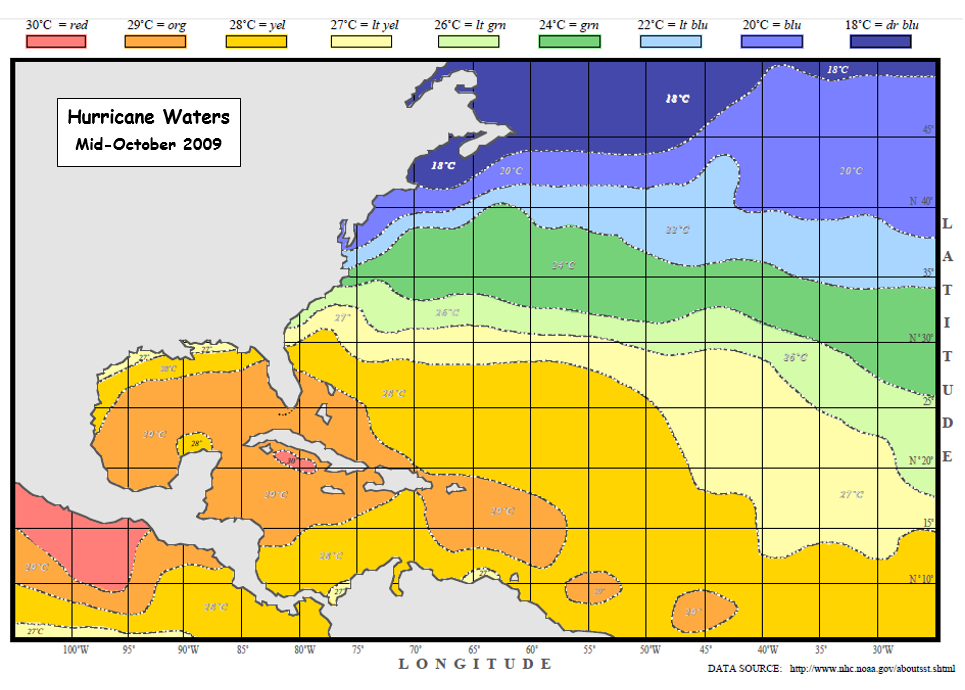 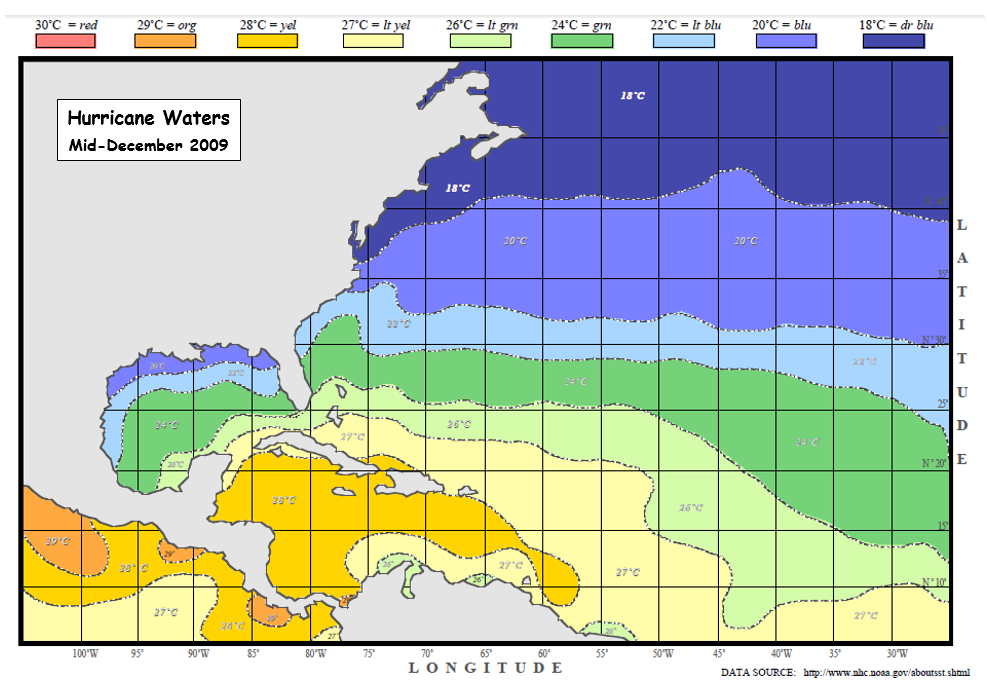 Station 7             Hurricane PreparationHURRICANE PREPARATION is serious business especially if you live in a "hurricane zone". Before hurricane season begins, these are some things that you need to do in case a hurricane heads your way. 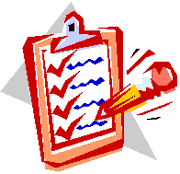 You need to always have plenty of water because the water sources may be shut off. You also need to have can goods to last you for two weeks. Be sure that you have a hand-held can opener. A battery-operated radio, batteries of all sizes, flashlights, and a first-aid kit are necessities also. 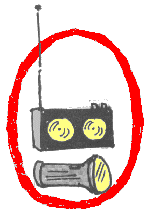 If you know for sure that a hurricane is heading your way, try to board up your windows. Stay indoors until it is completely over. Also, put sandbags outside your home to help prevent flooding. Stay tuned to your local stations or NOAA Weather Radio. 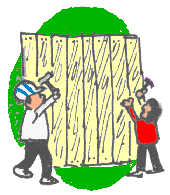 If you have to leave your home, pack what you need. Follow your town's evacuation route. Stay away until it is safe to return. Don't forget your pets. Have a collar and leash for them and a cage if possible.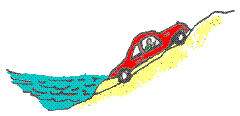 "FIVE BASIC HURRICANE SAFETY ACTIONS"Know if you live in an evacuation area. Know your home's vulnerability to storm surge, flooding and wind. Have a written plan based on this knowledge. At the beginning of hurricane season, check your supplies, replace batteries and use food stocks on a rotating basis. During hurricane season, monitor the tropics. Monitor NOAA Weather Radio. If a storm threatens, heed the advice from local authorities. Evacuate if ordered. Execute your family plan. Today, a HURRICANE WATCH is issued when weather forecasters determine that you could experience hurricane conditions within 36 hours. A Hurricane Watch alerts people along the coast so that they can evacuate. It is important to keep listening to the radio or television for weather advisories from the National Weather Service. Check often for official bulletins on your local radio or television. 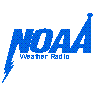 Fuel your car. Check mobile home tie downs. Move boats to safe shelter. Make sure you have the items in your Disaster Supply Kit. Secure lawn furniture and other loose material outdoors. Shutter or board windows. If neither are available, tape windows. 

Winds in a hurricane will blow at least 74 miles an hour. A HURRICANE WARNING is issued when dangerous high water and very rough seas are expected within 24 hours. Once this warning has been issued, your family should be in the process of completing protective actions and deciding the safest location to be during the storm. 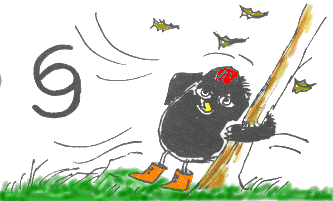 Stay tuned to your local radio or television station. Stay home if sturdy and on high ground. Board up garage and porch doors. Move valuables to upper floors. Bring in your pets. Fill containers with drinking water. Turn up refrigerator to maximum cool. Do not open unless necessary. Use phone only if necessary. If you're not ordered to evacuate, get into a safe room away from windows. 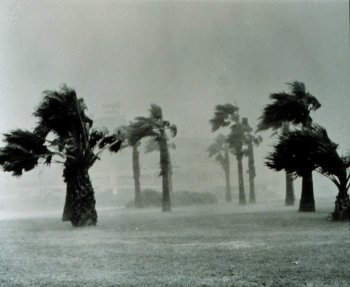 If electricity goes out, use flashlights� candles can start fires. Do not cook during the storm. A gust of wind could spread a fire and the fire department would not be able to help you! BEWARE OF THE EYE OF THE STORM. Rain and wind may stop for a few minutes to a half hour. DON'T BE FOOLED. Rain and winds can suddenly pick up from the opposite direction. Tune in to your local news on a battery-operated radio or television for the latest information. 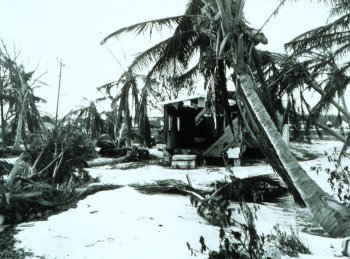 Wait for the "all clear" before venturing outdoors. Stay away from dangling power lines. Report broken or damaged water, sewer or electrical lines to proper authorities. Use only water that has been stored in bottles or declared safe by public officials. Don't eat food opened or contaminated in any way by the storm. Make temporary repairs as soon as possible to keep further damage from occurring. Notify your insurance company immediately of property damage. Be patient! Local, state and federal officials will work around the clock to help residents with cleanup. Station 8    How do Hurricanes Get Their Names?Short, distinctive names for hurricanes in written and spoken communications are quicker and less likely to be mistaken, unlike older more cumbersome latitude-longitude identification methods.  Since 1953, Atlantic tropical storms have been named from lists made up by the National hurricane Center.  These are now maintained and updated by an international committee of the World Meteorological Organization.  The naming of the storms began in the 1950’s and featured only women’s names until 1979, when men’s and women’s names were alternated.  Six lists are used in rotation.The only time that there is a change in a name on the list is if a storm is so deadly or costly that the future use of its name on a different storm would bring back bad memories.  That storm’s name is removed from the list and another name is selected to replace it.  Some of the Atlantic storms which will never be used again and the year they occurred are: Andrew, 1992; Carmen, 1974; Gilbert, 1988; Hugo, 1989; Klaus, 1990; Mitch, 1998.Do you see your name on the lists?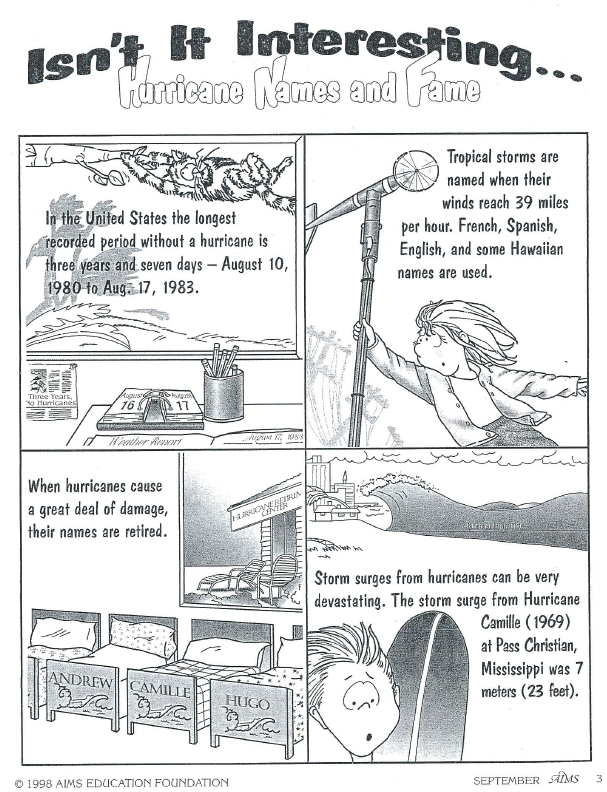 2015 Atlantic Hurricane NamesAnaBillClaudetteDannyErikaFredGraceHenriIdaJoaquinKateLarryMindyNicholasOdettePeterRoseSamTeresaVictorWandaThis is a satellite picture of a tropical depression. 
Tropical depressions look like individual thunderstorms that are grouped together.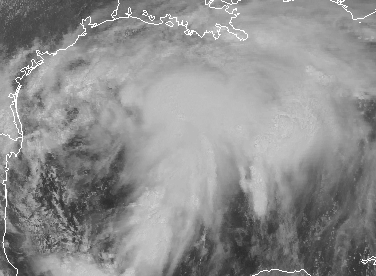 This is a satellite picture of tropical storm Charlie in 1998 over Texas. This storm dumped between 5-10 inches of rain over many southern Texas cities.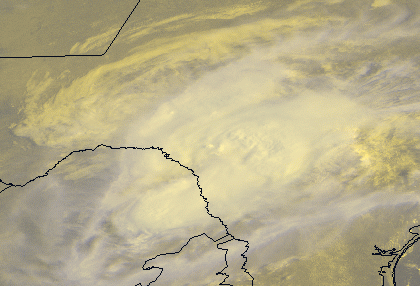 WHAT TO DO IF A HURRICANE WATCH IS ISSUED WHAT TO DO IF A HURRICANE WARNING IS ISSUED WHAT TO DO DURING THE STORM WHAT TO DO AFTER THE STORM 201220132014Alberto
Beryl
Chris
Debby
Ernesto
Florence
Gordon
Helene
Isaac
Joyce
Kirk
Leslie
Michael
Nadine
Oscar
Patty
Rafael
Sandy
Tony
Valerie
WilliamAndrea
Barry
Chantal
Dorian
Erin
Fernand
Gabrielle
Humberto
Ingrid
Jerry
Karen
Lorenzo
Melissa
Nestor
Olga
Pablo
Rebekah
Sebastien
Tanya
Van
WendyArthur
Bertha
Cristobal
Dolly
Edouard
Fay
Gonzalo
Hanna
Isaias
Josephine
Kyle
Laura
Marco
Nana
Omar
Paulette
Rene
Sally
Teddy
Vicky
Wilfred